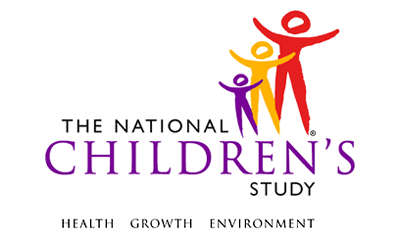 48M Questionnaire - Child*This instrument is OMB-approved for multi-mode administration but this version of the instrument is designed for administration in this/these mode(s) only.This page intentionally left blank.48M Questionnaire - ChildTABLE OF CONTENTSGENERAL PROGRAMMER INSTRUCTIONS:	1PARENTING	3PHYSICAL ACTIVITY	12SUN EXPOSURE	20This page intentionally left blank.48M Questionnaire - ChildGENERAL PROGRAMMER INSTRUCTIONS:WHEN PROGRAMMING INSTRUMENTS, VALIDATE FIELD LENGTHS AND TYPES AGAINST THE MDES TO ENSURE DATA COLLECTION RESPONSES DO NOT EXCEED THOSE OF THE MDES.  SOME GENERAL ITEM LIMITS USED ARE AS FOLLOWS: Instrument Guidelines for Participant and Respondent IDs:PRENATALLY, THE P_ID IN THE MDES HEADER IS THAT OF THE PARTICIPANT (E.G. THE NON-PREGNANT WOMAN, PREGNANT WOMAN, OR THE FATHER).	POSTNATALLY, A RESPONDENT ID WILL BE USED IN ADDITION TO THE PARTICIPANT ID BECAUSE SOMEBODY OTHER THAN THE PARTICIPANT MAY BE COMPLETING THE INTERVIEW. FOR EXAMPLE, THE PARTICIPANT MAY BE THE CHILD AND THE RESPONDENT MAY BE THE MOTHER, FATHER, OR ANOTHER CAREGIVER.  THEREFORE, MDES VERSION 2.2 AND ALL FUTURE VERSIONS CONTAIN A R_P_ID (RESPONDENT PARTICIPANT ID) HEADER FIELD FOR EACH POST-BIRTH INSTRUMENT.  THIS WILL ALLOW ROCs TO INDICATE WHETHER THE RESPONDENT IS SOMEBODY OTHER THAN THE PARTICIPANT ABOUT WHOM THE QUESTIONS ARE BEING ASKED. A REMINDER:  ALL RESPONDENTS MUST BE CONSENTED AND HAVE RECORDS IN THE PERSON, PARTICIPANT, PARTICIPANT_CONSENT AND LINK_PERSON_PARTICIPANT TABLES, WHICH CAN BE PRELOADED INTO EACH INSTRUMENT.  ADDITIONALLY, IN POST-BIRTH QUESTIONNAIRES WHERE THERE IS THE ABILITY TO LOOP THROUGH A SET OF QUESTIONS FOR MULTIPLE CHILDREN, IT IS IMPORTANT TO CAPTURE AND STORE THE CORRECT CHILD P_ID ALONG WITH THE LOOP INFORMATION.  IN THE MDES VARIABLE LABEL/DEFINITION COLUMN, THIS IS INDICATED AS FOLLOWS:  EXTERNAL IDENTIFIER: PARTICIPANT ID FOR CHILD DETAIL.PARENTING(TIME_STAMP_PAR_ST).PAR01000. Now I would like to ask you some questions about things you may do with {C_FNAME/the child}.  Please tell me how many days you do each of these activities in a typical week.  How many days a week do you….PAR02000/(SING). Sing songs or nursery rhymes with {C_FNAME/the child}?PAR03000/(HUG). Hug or show physical affection to {C_FNAME/the child}?PAR04000/(TELL_LOVE). Tell {C_FNAME/the child} that you love {him/her}?PAR05000/(HELP_CHORES). Let {C_FNAME/the child} help you with simple household chores?PAR06000/(PLAY_GAMES). Play imaginary games with {C_FNAME/the child}?PAR07000/(READ_STORIES). Read stories to {C_FNAME/the child}?PAR08000/(TELL_STORIES). Tell stories to {C_FNAME/the child}?PAR09000/(PLAY_TOYS). Play inside with toys such as blocks or legos with {C_FNAME/the child}?PAR10000/(TELL_APPREC). Tell {C_FNAME/the child} that you appreciated something {he/she} did?PAR11000/(VISIT_RELATIVES). Take {C_FNAME/the child} to visit relatives?PAR12000/(EAT_OUT). Go to a restaurant or out to eat with {C_FNAME/the child}?PAR12100/(ASSIST_EAT). Assist {C_FNAME/the child} with eating?PAR13000/(PUT_BED). Put {C_FNAME/the child} to bed?(TIME_STAMP_PAR_ET).PHYSICAL ACTIVITY(TIME_STAMP_PA_ST).PA01000. These next questions are about {C_FNAME/the child}’s physical activity.PA02000/(MED_LIMIT_PA). Does {C_FNAME/the child} have any physical or medical condition that affects {his/her} ability to play and be physically active?PA03000/(COMPARE_AGE). How active would you say {C_FNAME/the child} is compared with other {girls/boys} {C_FNAME/the child}’s age?  Would you say:PA04000. Thinking about yesterday (or the most recent day you were home with child), how much time did {C_FNAME/the child} spend outdoors in active play?(OUTDOOR_YEST_HRS) |___|HOURS(OUTDOOR_YEST_MIN) |___|___|MINUTESPA05000/(WEATHER_THATDAY). Thinking about that day, what was the weather like?  Would you say it was…PA06000/(WEATHER_THATDAY_OTH). SPECIFY: _____________________________PA07000/(BACKYARD_TYPE). What best describes your backyard or grassy play area in your complex?  Would you say you havePA08000/(BACKYARD_SIZE). What best describes the size of your backyard or grassy play area in your complex? Would you say you have a small, medium or large yard or play area?PA09000. Do you have access to any of the following facilities within your backyard or home environment?PA10000/(PLAY_EQUIP_BACKYARD). Play equipment like a swing set, slide, or climbing gym?PA11000/(POOL_BACKYARD). Pool or spa? PA12000/(BIKE_AREA_BACKYARD). Area suitable to ride a tricycle, bike or scooter?PA14000. I am going to read several statements.  Please tell me how often the statement applies to you or {C_FNAME/the child}.PA15000/(OUTDOOR_PLAY_OFTEN). {C_FNAME/The child} plays outside when the weather is suitable.  PA16000/(PART_OFTEN_CAREGIVERS). {C_FNAME/The child} participates in physical activity with parents and caregivers.  PA17000/(ACTIVE_DAILY_30MIN). {C_FNAME/The child} is physically active for at least 30 minutes a day.  PA18000/(PART_ORG_SPORTS). {C_FNAME/The child} participates in organized sports.  PA19000/(PREFER_INDOOR). {C_FNAME/The child} prefers indoor activities over outdoor activities.  PA20000/(PART_WITH_CHILD). I participate in physical activity with {C_FNAME/the child}.  PA21000/(OBSERVE_PHYS_ACT). {C_FNAME/The child} observes me being physically active. PA22000/(WORRY_CHILD_INJURE). When {C_FNAME/the child} plays I worry that {he/she} may injure {himself/herself}.  PA24000/(WORK_LIMIT_PLAY). My work schedule or other commitments limit the time I have to play with {C_FNAME/the child}.  (TIME_STAMP_PA_ET).SUN EXPOSURE(TIME_STAMP_SE_ST).SE01000. These next questions asks about you, {C_FNAME/the child}, and your views and habits when out in the sun.SE02000/(HOURS_SUN_WEEKDAY). On average, how long was {C_FNAME/the child} outdoors in the sun on weekdays between 10 a.m. and 4 p.m. last summer?  SE03000/(HOURS_SUN_WEEKEND). On average, how long was {C_FNAME/the child} outdoors in the sun on weekends between 10 a.m. and 4 p.m. last summer?  SE04000. When {C_FNAME/the child} is outdoors in the sun, how often do you have {C_FNAME/the child} do each of the following?SE05000/(SUN_SHIRT_SLEEVES). Wear a shirt with sleeves?SE06000/(SUN_SHADE). Stay in the shade or under an umbrella?SE07000/(SUN_SUNSCREEN). Wear sunscreen?SE08000/(APPLY_SUNSCREEN_FREQ). How often do you or {C_FNAME/the child} apply sunscreen on {him/her} before {he/she} goes to outdoor activities?SE09000/(APPLY_SUNSCREEN_TIME). When do you (or {C_FNAME/the child}) usually first put sunscreen on?SE10000/(CHILD_NAT_HAIR_COLOR). What is {C_FNAME/the child}’s natural hair color?SE10100/(CHILD_NAT_HAIR_COLOR_OTH). SPECIFY: _____________________________________SE11000/(CHILD_EYE_COLOR). What is the color of {C_FNAME/the child}’s eyes?SE12000/(CHILD_EYE_COLOR_OTH). SPECIFY: _____________________________SE13000/(CHILD_SKIN_COLOR). What is the color of {C_FNAME/the child}’s untanned skin?SE14000/(CHILD_SKIN_COLOR_OTH). SPECIFY: _____________________________SE15000/(TAN_30MIN_SUN). After being in direct sunlight for more than 30 minutes, does {C_FNAME/the child} get: SE16000/(EVER_SUNBURN). Has {C_FNAME/the child} ever had a sunburn?SE17000/(NUM_SUNBURNS_PREV_SUMMER). How many times last summer did {C_FNAME/the child} get a sunburn?(TIME_STAMP_SE_ET).Event Category:Time-BasedEvent:48MAdministration:N/AInstrument Target:ChildInstrument Respondent:Primary CaregiverDomain:QuestionnaireDocument Category:QuestionnaireMethod:Data Collector AdministeredMode (for this instrument*):In-Person, CAI;
Phone, CAIOMB Approved Modes:In-Person, CAI;
Phone, CAI;
Web-Based, CAIEstimated Administration Time:8 minutesMultiple Child/Sibling Consideration:Per ChildSpecial Considerations:N/AVersion:1.0MDES Release:4.0DATA ELEMENT FIELDSMAXIMUM CHARACTERS PERMITTEDDATA TYPEPROGRAMMER INSTRUCTIONSADDRESS AND EMAIL FIELDS100CHARACTERUNIT AND PHONE FIELDS10CHARACTER_OTH AND COMMENT FIELDS255CHARACTERLimit text to 255 charactersFIRST NAME AND LAST NAME30CHARACTERLimit text to 30 charactersALL ID FIELDS36CHARACTERZIP CODE5NUMERICZIP CODE LAST FOUR4NUMERICCITY50CHARACTERDOB AND ALL OTHER DATE FIELDS (E.G., DT, DATE, ETC.)10NUMERICCHARACTERDISPLAY AS MM/DD/YYYYSTORE AS YYYY-MM-DDHARD EDITS:MM MUST EQUAL 01 TO 12DD  MUST EQUAL 01 TO 31YYYY MUST BE BETWEEN 1900 AND CURRENT YEAR.TIME VARIABLESTWO-DIGIT HOUR AND TWO-DIGIT MINUTE, AM/PM DESIGNATIONNUMERICHARD EDITS:HOURS MUST BE BETWEEN 00 AND 12; MINUTES MUST BE BETWEEN 00 AND 59PROGRAMMER INSTRUCTIONSINSERT DATE/TIME STAMPPRELOAD PARTICIPANT ID (P_ID) FOR CHILD AND RESPONDENT ID (R_P_ID) FOR ADULT CAREGIVER.PRELOAD FIRST NAME OF CHILD (C_FNAME) FROM  PARTICIPANT VERIFICATION, SCHEDULING, & TRACING QUESTIONNAIRE (INSTRUMENT_ID = XX) AND DISPLAY APPROPRIATE NAME IN “C_FNAME” THROUGHOUT THE INSTRUMENT.OTHERWISE, IF C_FNAME = -1 OR -2, DISPLAY “the child” IN APPROPRIATE FIELDS THROUGHOUT THE INSTRUMENT.PRELOAD CHILD_SEX FROM PARTICIPANT VERIFICATION, SCHEDULING, & TRACING QUESTIONNAIRE (INSTRUMENT_ID = XX).IF CHILD_SEX = 1, DISPLAY “his”, “he”, OR “himself” IN APPROPRIATE FIELDS THROUGHOUT INSTRUMENT.IF CHILD_SEX = 2, DISPLAY “her”, “she”, OR “herself” IN APPROPRIATE FIELDS THROUGHOUT INSTRUMENT.SOURCEThe Fragile Families and Child Wellbeing Study (Mother’s 3-Year Follow-Up Survey) Public Use Version, May 2008Current: National Children’s Study, Vanguard Phase (30M)INTERVIEWER INSTRUCTIONSIF USING SHOWCARDS, DO NOT READ RESPONSE OPTIONS AND REFER TO APPROPRIATE SHOWCARD.IF NOT USING SHOWCARDS, READ RESPONSE OPTIONS.RE-READ INTRODUCTORY STATEMENT (How many days a week do you…) AS NEEDED.LabelCodeGo ToNEVER/LESS THAN ONE DAY PER WEEK01 DAY PER WEEK12 DAYS PER WEEK23 DAYS PER WEEK34 DAYS PER WEEK45 DAYS PER WEEK56 DAYS PER WEEK67 DAYS PER WEEK7REFUSED-1DON'T KNOW-2SOURCEThe Fragile Families and Child Wellbeing Study (Mother’s 3-Year Follow-Up Survey) Public Use Version, May 2008 (modified)Current: National Children’s Study, Vanguard Phase (30M)INTERVIEWER INSTRUCTIONSIF USING SHOWCARDS, DO NOT READ RESPONSE OPTIONS AND REFER TO APPROPRIATE SHOWCARD.IF NOT USING SHOWCARDS, READ RESPONSE OPTIONS.RE-READ INTRODUCTORY STATEMENT (How many days a week do you…) AS NEEDED.LabelCodeGo ToNEVER/LESS THAN ONE DAY PER WEEK01 DAY PER WEEK12 DAYS PER WEEK23 DAYS PER WEEK34 DAYS PER WEEK45 DAYS PER WEEK56 DAYS PER WEEK67 DAYS PER WEEK7REFUSED-1DON'T KNOW-2SOURCEThe Fragile Families and Child Wellbeing Study (Mother’s 3-Year Follow-Up Survey) Public Use Version, May 2008 (modified)Current: National Children’s Study, Vanguard Phase (30M)INTERVIEWER INSTRUCTIONSIF USING SHOWCARDS, DO NOT READ RESPONSE OPTIONS AND REFER TO APPROPRIATE SHOWCARD.IF NOT USING SHOWCARDS, READ RESPONSE OPTIONS.RE-READ INTRODUCTORY STATEMENT (How many days a week do you…) AS NEEDED.LabelCodeGo ToNEVER/LESS THAN ONE DAY PER WEEK01 DAY PER WEEK12 DAYS PER WEEK23 DAYS PER WEEK34 DAYS PER WEEK45 DAYS PER WEEK56 DAYS PER WEEK67 DAYS PER WEEK7REFUSED-1DON'T KNOW-2SOURCEThe Fragile Families and Child Wellbeing Study (Mother’s 3-Year Follow-Up Survey) Public Use Version, May 2008 (modified)Current: National Children’s Study, Vanguard Phase (30M)INTERVIEWER INSTRUCTIONSIF USING SHOWCARDS, DO NOT READ RESPONSE OPTIONS AND REFER TO APPROPRIATE SHOWCARD.IF NOT USING SHOWCARDS, READ RESPONSE OPTIONS.RE-READ INTRODUCTORY STATEMENT (How many days a week do you…) AS NEEDED.LabelCodeGo ToNEVER/LESS THAN ONE DAY PER WEEK01 DAY PER WEEK12 DAYS PER WEEK23 DAYS PER WEEK34 DAYS PER WEEK45 DAYS PER WEEK56 DAYS PER WEEK67 DAYS PER WEEK7REFUSED-1DON'T KNOW-2SOURCEThe Fragile Families and Child Wellbeing Study (Mother’s 3-Year Follow-Up Survey) Public Use Version, May 2008 (modified)Current: National Children’s Study, Vanguard Phase (30M)INTERVIEWER INSTRUCTIONSIF USING SHOWCARDS, DO NOT READ RESPONSE OPTIONS AND REFER TO APPROPRIATE SHOWCARD.IF NOT USING SHOWCARDS, READ RESPONSE OPTIONS.RE-READ INTRODUCTORY STATEMENT (How many days a week do you…) AS NEEDED.LabelCodeGo ToNEVER/LESS THAN ONE DAY PER WEEK01 DAY PER WEEK12 DAYS PER WEEK23 DAYS PER WEEK34 DAYS PER WEEK45 DAYS PER WEEK56 DAYS PER WEEK67 DAYS PER WEEK7REFUSED-1DON'T KNOW-2SOURCEThe Fragile Families and Child Wellbeing Study (Mother’s 3-Year Follow-Up Survey) Public Use Version, May 2008 (modified)Current: National Children’s Study, Vanguard Phase (30M)INTERVIEWER INSTRUCTIONSIF USING SHOWCARDS, DO NOT READ RESPONSE OPTIONS AND REFER TO APPROPRIATE SHOWCARD.IF NOT USING SHOWCARDS, READ RESPONSE OPTIONS.RE-READ INTRODUCTORY STATEMENT (How many days a week do you…) AS NEEDED.LabelCodeGo ToNEVER/LESS THAN ONE DAY PER WEEK01 DAY PER WEEK12 DAYS PER WEEK23 DAYS PER WEEK34 DAYS PER WEEK45 DAYS PER WEEK56 DAYS PER WEEK67 DAYS PER WEEK7REFUSED-1DON'T KNOW-2SOURCEThe Fragile Families and Child Wellbeing Study (Mother’s 3-Year Follow-Up Survey) Public Use Version, May 2008 (modified)Current: National Children’s Study, Vanguard Phase (30M)INTERVIEWER INSTRUCTIONSIF USING SHOWCARDS, DO NOT READ RESPONSE OPTIONS AND REFER TO APPROPRIATE SHOWCARD.IF NOT USING SHOWCARDS, READ RESPONSE OPTIONS.RE-READ INTRODUCTORY STATEMENT (How many days a week do you…) AS NEEDED.LabelCodeGo ToNEVER/LESS THAN ONE DAY PER WEEK01 DAY PER WEEK12 DAYS PER WEEK23 DAYS PER WEEK34 DAYS PER WEEK45 DAYS PER WEEK56 DAYS PER WEEK67 DAYS PER WEEK7REFUSED-1DON'T KNOW-2SOURCEThe Fragile Families and Child Wellbeing Study (Mother’s 3-Year Follow-Up Survey) Public Use Version, May 2008 (modified)Current: National Children’s Study, Vanguard Phase (30M)INTERVIEWER INSTRUCTIONSIF USING SHOWCARDS, DO NOT READ RESPONSE OPTIONS AND REFER TO APPROPRIATE SHOWCARD.IF NOT USING SHOWCARDS, READ RESPONSE OPTIONS.RE-READ INTRODUCTORY STATEMENT (How many days a week do you…) AS NEEDED.LabelCodeGo ToNEVER/LESS THAN ONE DAY PER WEEK01 DAY PER WEEK12 DAYS PER WEEK23 DAYS PER WEEK34 DAYS PER WEEK45 DAYS PER WEEK56 DAYS PER WEEK67 DAYS PER WEEK7REFUSED-1DON'T KNOW-2SOURCEThe Fragile Families and Child Wellbeing Study (Mother’s 3-Year Follow-Up Survey) Public Use Version, May 2008 (modified)Current: National Children’s Study, Vanguard Phase (30M)INTERVIEWER INSTRUCTIONSIF USING SHOWCARDS, DO NOT READ RESPONSE OPTIONS AND REFER TO APPROPRIATE SHOWCARD.IF NOT USING SHOWCARDS, READ RESPONSE OPTIONS.RE-READ INTRODUCTORY STATEMENT (How many days a week do you…) AS NEEDED.LabelCodeGo ToNEVER/LESS THAN ONE DAY PER WEEK01 DAY PER WEEK12 DAYS PER WEEK23 DAYS PER WEEK34 DAYS PER WEEK45 DAYS PER WEEK56 DAYS PER WEEK67 DAYS PER WEEK7REFUSED-1DON'T KNOW-2SOURCEThe Fragile Families and Child Wellbeing Study (Mother’s 3-Year Follow-Up Survey) Public Use Version, May 2008 (modified)Current: National Children’s Study, Vanguard Phase (30M)INTERVIEWER INSTRUCTIONSIF USING SHOWCARDS, DO NOT READ RESPONSE OPTIONS AND REFER TO APPROPRIATE SHOWCARD.IF NOT USING SHOWCARDS, READ RESPONSE OPTIONS.RE-READ INTRODUCTORY STATEMENT (How many days a week do you…) AS NEEDED.LabelCodeGo ToNEVER/LESS THAN ONE DAY PER WEEK01 DAY PER WEEK12 DAYS PER WEEK23 DAYS PER WEEK34 DAYS PER WEEK45 DAYS PER WEEK56 DAYS PER WEEK67 DAYS PER WEEK7REFUSED-1DON'T KNOW-2SOURCEThe Fragile Families and Child Wellbeing Study (Mother’s 3-Year Follow-Up Survey) Public Use Version, May 2008 (modified)Current: National Children’s Study, Vanguard Phase (30M)INTERVIEWER INSTRUCTIONSIF USING SHOWCARDS, DO NOT READ RESPONSE OPTIONS AND REFER TO APPROPRIATE SHOWCARD.IF NOT USING SHOWCARDS, READ RESPONSE OPTIONS.RE-READ INTRODUCTORY STATEMENT (How many days a week do you…) AS NEEDED.LabelCodeGo ToNEVER/LESS THAN ONE DAY PER WEEK01 DAY PER WEEK12 DAYS PER WEEK23 DAYS PER WEEK34 DAYS PER WEEK45 DAYS PER WEEK56 DAYS PER WEEK67 DAYS PER WEEK7REFUSED-1DON'T KNOW-2SOURCEThe Fragile Families and Child Wellbeing Study (Mother’s 3-Year Follow-Up Survey) Public Use Version, May 2008 (modified)Current: National Children’s Study, Vanguard Phase (30M)INTERVIEWER INSTRUCTIONSIF USING SHOWCARDS, DO NOT READ RESPONSE OPTIONS AND REFER TO APPROPRIATE SHOWCARD.IF NOT USING SHOWCARDS, READ RESPONSE OPTIONS.RE-READ INTRODUCTORY STATEMENT (How many days a week do you…) AS NEEDED.LabelCodeGo ToNEVER/LESS THAN ONE DAY PER WEEK01 DAY PER WEEK12 DAYS PER WEEK23 DAYS PER WEEK34 DAYS PER WEEK45 DAYS PER WEEK56 DAYS PER WEEK67 DAYS PER WEEK7REFUSED-1DON'T KNOW-2SOURCEThe Fragile Families and Child Wellbeing Study (Mother’s 3-Year Follow-Up Survey) Public Use Version, May 2008 (modified)Current: National Children’s Study, Vanguard Phase (30M)INTERVIEWER INSTRUCTIONSIF USING SHOWCARDS, DO NOT READ RESPONSE OPTIONS AND REFER TO APPROPRIATE SHOWCARD.IF NOT USING SHOWCARDS, READ RESPONSE OPTIONS.RE-READ INTRODUCTORY STATEMENT (How many days a week do you…) AS NEEDED.LabelCodeGo ToNEVER/LESS THAN ONE DAY PER WEEK01 DAY PER WEEK12 DAYS PER WEEK23 DAYS PER WEEK34 DAYS PER WEEK45 DAYS PER WEEK56 DAYS PER WEEK67 DAYS PER WEEK7REFUSED-1DON'T KNOW-2SOURCEThe Fragile Families and Child Wellbeing Study (Mother’s 3-Year Follow-Up Survey) Public Use Version, May 2008 (modified)Current: National Children’s Study, Vanguard Phase (30M)PROGRAMMER INSTRUCTIONSINSERT DATE/TIME STAMPPROGRAMMER INSTRUCTIONSINSERT DATE/TIME STAMPLabelCodeGo ToYES1NO2REFUSED-1DON'T KNOW-2SOURCEPreschool-Aged Children’s Physical Activity Questionnaire (Pre-PAQ) (modified)LabelCodeGo ToA lot less active1Less active2The same3More active4A lot more active5REFUSED-1DON'T KNOW-2SOURCEPreschool-Aged Children’s Physical Activity Questionnaire (Pre-PAQ) (modified)PROGRAMMER INSTRUCTIONSIF CHILD_SEX = 1, DISPLAY "boys".IF CHILD_SEX = 2, DISPLAY "girls".OTHERWISE, DISPLAY “girls/boys”INTERVIEWER INSTRUCTIONSENTER "0 HOURS" AND "00 MINUTES" IF CHILD DID NOT SPEND ANYTIME OUTDOORS IN ACTIVE PLAY YESTERDAY.SOURCEPreschool-Aged Children’s Physical Activity Questionnaire (Pre-PAQ) (modified)LabelCodeGo ToREFUSED-1DON'T KNOW-2LabelCodeGo ToREFUSED-1DON'T KNOW-2LabelCodeGo ToFine to play outdoors1BACKYARD_TYPEToo wet to play outdoors2BACKYARD_TYPEToo hot or humid to play outdoors3BACKYARD_TYPEToo cold to play outdoors4BACKYARD_TYPEAnother reason it was not suitable to play outdoors, for example, bad air quality-5REFUSED-1BACKYARD_TYPEDON'T KNOW-2BACKYARD_TYPESOURCEPreschool-Aged Children’s Physical Activity Questionnaire (Pre-PAQ) (modified)LabelCodeGo ToREFUSED-1DON'T KNOW-2SOURCEPreschool-Aged Children’s Physical Activity Questionnaire (Pre-PAQ) (modified)LabelCodeGo ToNo yard or outside area where your children can play1PA09000A yard or play area that you share with other  residents2A private yard where your children can play3REFUSED-1DON'T KNOW-2SOURCEPreschool-Aged Children’s Physical Activity Questionnaire (Pre-PAQ) (modified)LabelCodeGo ToA SMALL YARD OR PLAY AREA  (UP TO 1/8 ACRE)1A MEDIUM-SIZED YARD OR PLAY AREA  (1/8 TO ¼ ACRE)2A LARGE YARD OR PLAY AREA  (GREATER THAN ¼ ACRE)3REFUSED-1DON'T KNOW-2SOURCEPreschool-Aged Children’s Physical Activity Questionnaire (Pre-PAQ) (modified)SOURCEPreschool-Aged Children’s Physical Activity Questionnaire (Pre-PAQ) LabelCodeGo ToYES1NO2REFUSED-1DON'T KNOW-2SOURCEPreschool-Aged Children’s Physical Activity Questionnaire (Pre-PAQ) (modified)LabelCodeGo ToYES1NO2REFUSED-1DON'T KNOW-2SOURCEPreschool-Aged Children’s Physical Activity Questionnaire (Pre-PAQ) LabelCodeGo ToYES1NO2REFUSED-1DON'T KNOW-2SOURCEPreschool-Aged Children’s Physical Activity Questionnaire (Pre-PAQ) (modified)INTERVIEWER INSTRUCTIONSIF USING SHOWCARDS, DO NOT READ RESPONSE OPTIONS AND REFER TO APPROPRIATE SHOWCARD.IF NOT USING SHOWCARDS, READ RESPONSE OPTIONS.LabelCodeGo ToNEVER1RARELY2SOMETIMES3OFTEN4VERY OFTEN5REFUSED-1DON'T KNOW-2SOURCEFamily Health Behavior Scale (modified)INTERVIEWER INSTRUCTIONSIF USING SHOWCARDS, DO NOT READ RESPONSE OPTIONS AND REFER TO APPROPRIATE SHOWCARD.IF NOT USING SHOWCARDS, READ RESPONSE OPTIONS.LabelCodeGo ToNEVER1RARELY2SOMETIMES3OFTEN4VERY OFTEN5REFUSED-1DON'T KNOW-2SOURCEFamily Health Behavior Scale (modified )INTERVIEWER INSTRUCTIONSIF USING SHOWCARDS, DO NOT READ RESPONSE OPTIONS AND REFER TO APPROPRIATE SHOWCARD.IF NOT USING SHOWCARDS, READ RESPONSE OPTIONS.LabelCodeGo ToNEVER1RARELY2SOMETIMES3OFTEN4VERY OFTEN5REFUSED-1DON'T KNOW-2SOURCEFamily Health Behavior Scale (modified )INTERVIEWER INSTRUCTIONSIF USING SHOWCARDS, DO NOT READ RESPONSE OPTIONS AND REFER TO APPROPRIATE SHOWCARD.IF NOT USING SHOWCARDS, READ RESPONSE OPTIONS.LabelCodeGo ToNEVER1RARELY2SOMETIMES3OFTEN4VERY OFTEN5REFUSED-1DON'T KNOW-2SOURCEFamily Health Behavior Scale (modified)INTERVIEWER INSTRUCTIONSIF USING SHOWCARDS, DO NOT READ RESPONSE OPTIONS AND REFER TO APPROPRIATE SHOWCARD.IF NOT USING SHOWCARDS, READ RESPONSE OPTIONS.LabelCodeGo ToNEVER1RARELY2SOMETIMES3OFTEN4VERY OFTEN5REFUSED-1DON'T KNOW-2SOURCEFamily Health Behavior Scale (modified)INTERVIEWER INSTRUCTIONSIF USING SHOWCARDS, DO NOT READ RESPONSE OPTIONS AND REFER TO APPROPRIATE SHOWCARD.IF NOT USING SHOWCARDS, READ RESPONSE OPTIONS.LabelCodeGo ToNEVER1RARELY2SOMETIMES3OFTEN4VERY OFTEN5REFUSED-1DON'T KNOW-2SOURCEFamily Health Behavior Scale (modified)INTERVIEWER INSTRUCTIONSIF USING SHOWCARDS, DO NOT READ RESPONSE OPTIONS AND REFER TO APPROPRIATE SHOWCARD.IF NOT USING SHOWCARDS, READ RESPONSE OPTIONS.LabelCodeGo ToNEVER1RARELY2SOMETIMES3OFTEN4VERY OFTEN5REFUSED-1DON'T KNOW-2SOURCEPreschool-Aged Children’s Physical Activity Questionnaire (Pre-PAQ) (modified)INTERVIEWER INSTRUCTIONSIF USING SHOWCARDS, DO NOT READ RESPONSE OPTIONS AND REFER TO APPROPRIATE SHOWCARD.IF NOT USING SHOWCARDS, READ RESPONSE OPTIONS.LabelCodeGo ToNEVER1RARELY2SOMETIMES3OFTEN4VERY OFTEN5REFUSED-1DON'T KNOW-2SOURCEPreschool-Aged Children’s Physical Activity Questionnaire (Pre-PAQ) (modified)INTERVIEWER INSTRUCTIONSIF USING SHOWCARDS, DO NOT READ RESPONSE OPTIONS AND REFER TO APPROPRIATE SHOWCARD.IF NOT USING SHOWCARDS, READ RESPONSE OPTIONS.LabelCodeGo ToNEVER1RARELY2SOMETIMES3OFTEN4VERY OFTEN5REFUSED-1DON'T KNOW-2SOURCEPreschool-Aged Children’s Physical Activity Questionnaire (Pre-PAQ) (modified)PROGRAMMER INSTRUCTIONSINSERT DATE/TIME STAMPPROGRAMMER INSTRUCTIONSINSERT DATE/TIME STAMPSOURCESun Habits SurveyLabelCodeGo To1 HOUR OR LESS12 HOURS23 HOURS34 HOURS45 HOURS56 HOURS6REFUSED-1DON'T KNOW-2SOURCESun Habits Survey (modified)LabelCodeGo To1 HOUR OR LESS12 HOURS23 HOURS34 HOURS45 HOURS56 HOURS6REFUSED-1DON'T KNOW-2SOURCESun Habits Survey (modified)SOURCESun Habits Survey (modified)INTERVIEWER INSTRUCTIONSRE-READ INTRODUCTORY STATEMENT (“When {C_FNAME/the child} is outdoors in the sun, how often do you have {C_FNAME/the child}  …”) AS NEEDED.LabelCodeGo ToRARELY OR NEVER1SOMETIMES2USUALLY3ALWAYS4REFUSED-1DON'T KNOW-2SOURCESun Habits SurveyINTERVIEWER INSTRUCTIONSRE-READ INTRODUCTORY STATEMENT (“When {C_FNAME/the child} is outdoors in the sun, how often do you have {C_FNAME/the child}  …”) AS NEEDED.LabelCodeGo ToRARELY OR NEVER1SOMETIMES2USUALLY3ALWAYS4REFUSED-1DON'T KNOW-2SOURCESun Habits SurveyINTERVIEWER INSTRUCTIONSRE-READ INTRODUCTORY STATEMENT (“When {C_FNAME/the child} is outdoors in the sun, how often do you have {C_FNAME/the child}  …”) AS NEEDED.LabelCodeGo ToRARELY OR NEVER1SOMETIMES2USUALLY3ALWAYS4REFUSED-1DON'T KNOW-2SOURCESun Habits SurveyLabelCodeGo ToRARELY OR NEVER1SOMETIMES2USUALLY3ALWAYS4REFUSED-1DON'T KNOW-2SOURCESun Habits Survey (modified)LabelCodeGo ToFirst thing in the morning1Before going outside2After being outside3DO NOT APPLY SUNSCREEN-7REFUSED-1DON'T KNOW-2SOURCESun Habits Survey (modified)LabelCodeGo ToRED1CHILD_EYE_COLORBLONDE2CHILD_EYE_COLORBROWN3CHILD_EYE_COLORBLACK4CHILD_EYE_COLORREFUSED-1CHILD_EYE_COLORDON'T KNOW-2CHILD_EYE_COLOROTHER-5SOURCESun Habits Survey (modified)LabelCodeGo ToREFUSED-1DON'T KNOW-2SOURCE​Sun Habits Survey (modified)LabelCodeGo ToGREEN1CHILD_SKIN_COLORBLUE2CHILD_SKIN_COLORHAZEL3CHILD_SKIN_COLORBROWN4CHILD_SKIN_COLORBLACK5CHILD_SKIN_COLOROTHER-5REFUSED-1CHILD_SKIN_COLORDON'T KNOW-2CHILD_SKIN_COLORSOURCESun Habits Survey (modified)LabelCodeGo ToREFUSED-1DON'T KNOW-2SOURCESun Habits Survey (modified)LabelCodeGo ToVery fair1TAN_30MIN_SUNFair2TAN_30MIN_SUNOlive3TAN_30MIN_SUNDark4TAN_30MIN_SUNVery dark5TAN_30MIN_SUNOTHER-5REFUSED-1TAN_30MIN_SUNDON'T KNOW-2TAN_30MIN_SUNSOURCESun Habits Survey (modified)LabelCodeGo ToREFUSED-1DON'T KNOW-2SOURCESun Habits Survey (modified)LabelCodeGo ToA severe burn with blistering1A severe burn without blistering2A mild burn, but then tan or darken3Tanned easily4Tanned slowly5IS NEVER IN DIRECT SUNLIGHT FOR MORE THAN 30  MINUTES-7REFUSED-1DON'T KNOW-2SOURCESun Habits Survey (modified)LabelCodeGo ToYES1NO2TIME_STAMP_SE_ETREFUSED-1TIME_STAMP_SE_ETDON'T KNOW-2TIME_STAMP_SE_ETSOURCESun Habits Survey (modified)LabelCodeGo ToNONE0ONE1TWO2THREE3FOUR4FIVE OR MORE5REFUSED-1DON'T KNOW-2SOURCESun Habits SurveyPROGRAMMER INSTRUCTIONSINSERT DATE/TIME STAMP